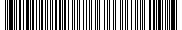 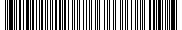 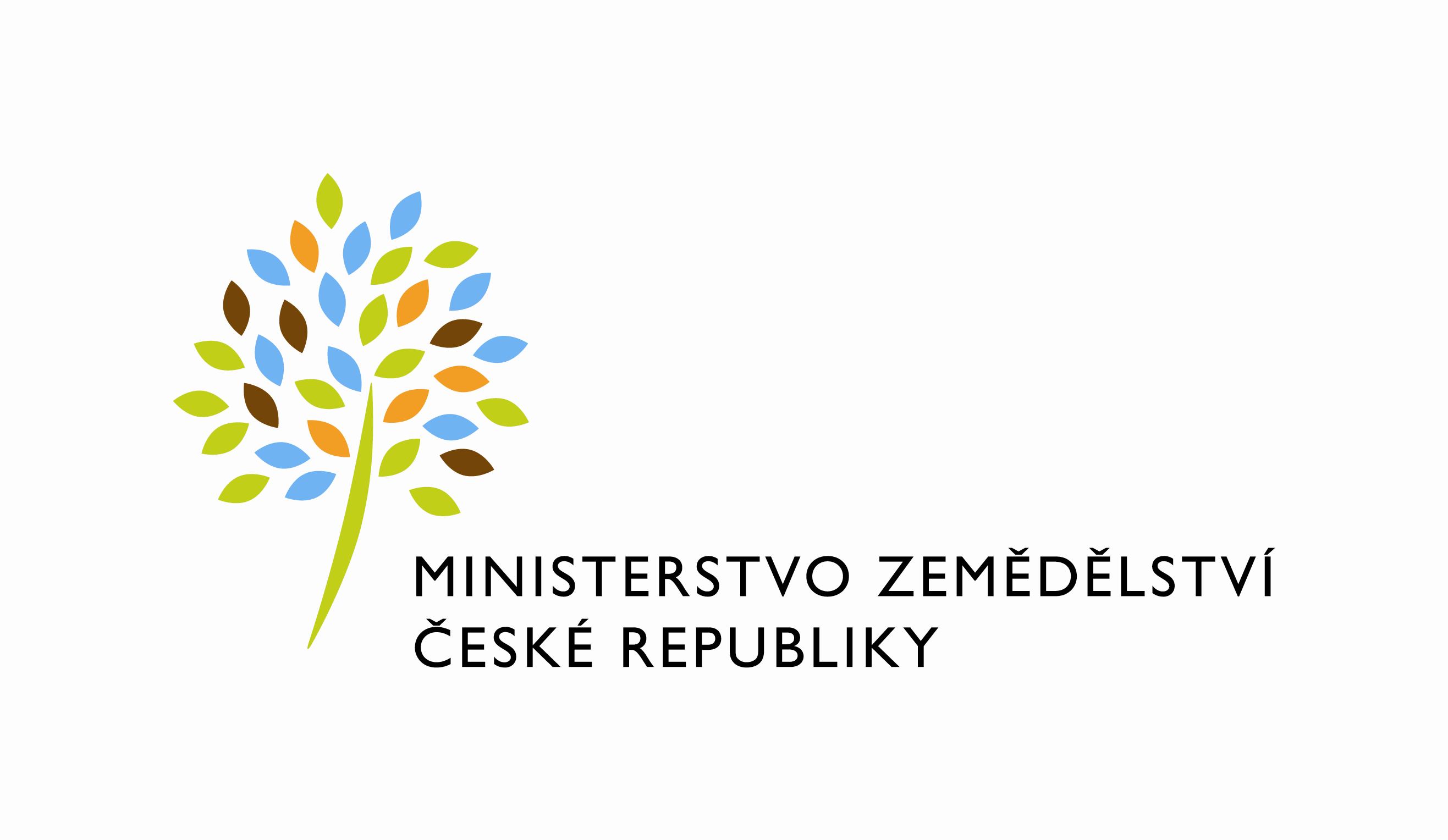  Požadavek na změnu (RfC) – Z35107a – věcné zadáníZákladní informaceStručný popis a odůvodnění požadavku2.1 Popis požadavkuPředmětem požadavku jsou úpravy IZR reagující na potřebuju zajistit podkladová data pro odpočet plateb sociálního pojištění, které představují:Výpočet intenzity chovu hospodářských zvířat za referenční období 1.11.-31.10. při použití shodného algoritmu výpočtu jako pro „zelenou naftu“ (v IZR je mechanismus naprogramován)Výpočet normativu spotřeby lidské práce v živočišné výrobě za referenční období 1.11.-31.10. při použití shodného algoritmu výpočtu jako pro „zelenou naftu“ s tím rozdílem, že místo litru/VDJ se použije koeficientu spotřeby AWU/VDJ (v IZR je mechanismus naprogramován)Výpočet podílu citlivých plodin a révy vinné na výměře za referenční období 1.11.-31.10. při použití shodného algoritmu výpočtu jako pro „zelenou naftu“ (v LPIS je mechanismus naprogramován)Výpočet normativu spotřeby lidské práce v rostlinné výrobě za referenční období 1.11.-31.10. při použití algoritmu výpočtu spotřeby AWU/ ha deklarované plochy příslušné citlivé plodiny anebo výměry révy vinné dle LPIS (mechanismus naprogramován nikde není, ale data jsou k dispozici v SDB a LPIS, přičemž IZR je může jednoduše využít)Konečné stanovení nároku na snížení plateb sociálního pojištění (mechanismus naprogramován nikde není, ale jedná se o vyhodnocení 4 údajů pro každý subjekt uvedených výše a pronásobení sazbou podpory zadanou v číselníku opatření SDB pro příslušný rok)ČSSZ požaduje předat jeden ucelený export ve formátu XLS(CSV) s úplnými daty a výší podpory, přičemž je žádoucí zajistit archivaci výpočtu tak, aby správnost výpočtu výše podpory mohla být jednoduše přezkoumána – optimálně před uživatelské rozhraní aplikace Z těchto důvodů je logické, aby výstup připravil jeden systém, a na základě výše uvedeného se ukazuje jako optimální varianta realizovat požadavek v systému IZR s tím, že LPIS poskytne součinnost menšího rozsahu:Vystaví materializované view s přehledem výměr všech evidovaných subjektů k datům posledního dne v měsíci (tento pohled bude využit i pro zrychlení výpočtu běžných intenzit zelené nafty a jiných úloh a jedná se tedy o koncepční řešení)Vystaví materializované view s napočteným poměrem citlivých plodin za referenční období 1.11.-31.10. včetně deklarovaných výměr jednotlivých titulů citlivých plodin IZR jako takové má již valnou část aparátu naprogramovanou pro účely zelené nafty/intenzit/národních dotací a doplnění výpočtu podpor na snížení plateb sociálního pojištění včetně nástrojů na prohlížení výsledků bude v rámci IZR řešeno s nejnižšími náklady pro MZe.Z hlediska technického se jedná o následující krokyImplementaci mechanismu zmražení dat:pohybů zvířat a kmenových dat za referenčního období pro následný výpočetStav výměr LPIS k poslednímu dni v měsíci za referenční obdobíPoměr citlivých plodin za referenční období Stavu deklarací citlivých plodin v rámci JŽVytvoření úlohy pro hromadný výpočet a jeho archivaci skládající se z těchto krokůZjištění intenzity chovu skotu způsobem výpočtu „zelená nafta“ za referenční obdobíVýpočet normativu spotřeby práce v ŽV prostřednictvím průměrného stavu VDJ příslušných kategorií zvířat a náročností na AWUVýpočet normativu spotřeby práce v RV prostřednictvím deklarovaných výměr citlivých plodin v rámci JŽ + výměry révy vinné a náročností na AWUStanovení konečné výše podpory při vyhodnocení splnění podmínek (intenzita min 0,3 VDj/ha nebo poměr citlivých plodin min 0,1)Funkce pro export dat do XLS v požadované struktuřeZačlenění mechanismu nápočtu do uživatelského rozhraní IZR pro účely ověřování výše nároku, případně pro možnost přepočtu nároku z ostrých dat. Možnost přepočtu nároku z ostrých dat zatím není předmětem PZ, bude řešeno dle potřeby situace, avšak systém tak jako v případě jiných typů podpor musí být připraven pro provedení výpočtu z aktuálních dat. Určitou nevýhodou řešení prostřednictvím IZR je, že nechovatelé do IZR nemají přístup. Tento nedostatek lze ale relativně jednoduše překlenout změnou vyhodnocení přistupujícího užvatele do IZR a omezení funkčnosti v rámciIZR pro nechovatele jen na úvodní stránku a záložku dotace:Odůvodnění změnyZměna je nezbytná z důvodu zajištění součinnosti MPSV při administraci snížení plateb sociálního pojištění v důsledku zmírnění dopadů energetické krize na podnikatele.Podrobný popis požadavku3.1 Implementaci mechanismu zmražení dat Pro účely výpočtu nároku na odpočet plateb sociálního pojištění musí být odlity referenční údaje rozhodné pro výpočet. Na základě zkušeností z administrace národních dotací je nezbytné odlít:Základní kmenové údaje zvířete pro účely stanovená věku, pohlaví a matky odPolohy zvířat na hospodářství zasahující do kontrolního obdobíPokud jde o data prasat a drůbeže bude provedena kopie databáze hlášení k datu spuštěníSoučástí archivace nejsou data subjektů a provozoven a jejich vlastnictví.Kromě dat IZR je nutné archivovat data z LPIS v době výpočtu:Rozhodná data výměr k poslednímu dni v měsíci z view LPIS_VYMERY_INTENZITARozhodná data poměru citlivých plodin z view LPIS_POMER_CPRozhodná data deklarovaných DPB v rámci opatření VCSVytvoření mechanismu výpočtu nároku3.2.1 Zjištění intenzity chovu za kontrolní období příslušného rokuZjištění intenzity chovu za kontrolní období příslušného roku na bázi mechanismu výpočtu zelené nafty -tj. bude použit stejný programový kód, stejné přepočtové koeficienty na VDJ s tím rozdílem, žeNa vstupu je jiné obdobíZdrojem dat jsou odlitá dataVýpočet intenzity bude v rámci IZR označen novým typem Intenzita pro OSP-ZV.Výpočet normativu spotřeby lidské práce v rámci živočišné výrobyVýpočet bude navázán na opatření:ID 1198 – OSP-ZV - Odečty z plateb sociálního pojištění - živočišná výroba Kontrolní období je definováno v centrálním číselníku SDB – 1.11.-31.10.Výpočet normativu spotřeby lidské práce v rámci živočišné výroby bude proveden na bázi obdobného výpočtu jako zjištění nároku na množství vratky zelené nafty s tím rozdílem, žeNa vstupu je jiné obdobíZdrojem dat jsou odlitá dataMísto přepočtu na množství nafty bude použita níže uvedená tabulka přepočtu na AWUPři výše uvedených výpočtech platí, že příznaková zvířata s nejistou polohou se nezapočítávají.Výpočet poměru citlivých plodinIZR převezme pro příslušný subjekt data z view LPIS_POMER_CP, a to v rozsahu:ID SZR subjektuHodnota poměru zaokrouhlená na 2 des. MístaVýměra citlivých plodinVýměra révy vinné za referenční obdobíPrůměr výměr orné půdy a trvalých kultur za referenční období.Výpočet normativu spotřeby lidské práce v rámci rostlinné výrobyVýpočet bude navázán na opatřeníID 1199 – OSP-RV - Odečty z plateb sociálního pojištění - rostlinná výroba IZR pro každý subjekt data z view LPIS_POMER_CP vypočte normativ spotřeby lidské práce v rámci rostlinné výroby tak, že výměry jednotlivých citlivých plodin a révy vinné pronásobí příslušným normativem spotřeby.Konečný výpočet nároku na podporu snížení plateb sociálního pojištěníKonečný nárok se stanoví takto:Subjekt musí splňovat alespoň jednu z následujících podmínek:Intenzita chovu zvířat je větší nebo rovno než 0,3 VDJ/haPoměr citlivých plodin bude větší nebo rovno než 0,1 Pokud subjekt splní jednu z uvedených podmínek, má nárok a výsledná výše podpory bude součtem násobku sazby pro příslušný rok a normativu spočteného pro rostlinnou a živočišnou výrobu. Výsledná částka se zaokrouhluje daňově na celé koruny dolů. Úloha hromadného nápočtu a následného exportu datParametry úlohy:Bude vytvořena úloha pro odlití dat a provedení hromadného výpočtu nároku dle algoritmů popsaných výše.Úlohu bude spouštět administrátor podobně jako v případě zmražení národních dotací.Úloha bude mít následující parametry:Odlití (archivace) zdrojových datSpuštění příslušných výpočtů pro všechny subjekty, které měli platné IČO v průběhu referenčního období, a to:z view LPIS_VYMERY_INTENZITA neevidované v IZR, a pro všechny subjekty s registrovaným chovem některého z druhu zvířat pro něž se počítá nárok bez ohledu na stav evidenční stav těchto zvířat – druh musel být evidován alespoň 1 den v průběhu kontrolního obdobíArchivace výpočtu pro jeho pozdější zobrazení dat standardními mechanismy zobrazení dat intenzity a nároku na zelenou naftuÚloha bude využívat nástroje obecné fronty IZR a bude dohledatelné, zda některý výpočet skončil chybouParametry exportu:Export bude proveden do formátu XLS/CSV (dle dohody v průběhu implementace) a bude obsahovat následující sloupce:Údaje o subjektu (IDSZR, JI, IČO, RČI, Obchodní jméno, Příjmení, Jméno, složená adresa)Hodnotu intenzity chovu zvířat na 2 desetinná místaRozpadlou hodnotu normativu spotřeby práce v živočišné výrobě podle kategoriíCelkovou hodnotu normativu spotřeby práce v živočišné výrobě (AWU)Hodnotu podílu citlivých plodin na 2 desetinná místaRozpadlou hodnotu normativu spotřeby práce v rostlinné výrobě podle druhu citlivých plodinCelkovou hodnotu normativu spotřeby práce v rostlinné výrobě (AWU)Údaj, zda subjekt splňuje alespoň 1 z podmínek podpory (ANE/NE)Hodnotu nároku podpory za RV (pokud splněna podmínka pro podporu pak celkový normativ AWU pro RV x sazba, jinak 0)Hodnotu nároku podpory za ŽV (pokud splněna podmínka pro podporu pak celkový normativ AWU pro ŽV x sazba, jinak 0)Celková hodnota nároku podpory (součet za RV a ŽV zaokrouhleno na celé Kč směrem dolů)Začlenění do uživatelského rozhraní IZRV menu dotace bude nová záložka SNÍŽENÍ SOC.POJ. S ohledem na to, že výpočty budou již provedené z hromadného nápočtu bude přímo v seznamu řádek s výpočty a celkoým přehledem, jednotlivé subvýpočty budou zobrazeny ve sloupcích s tím, že konečný výpočet s nárokem bude v posledním sloupci s ikonou PDF ke stažení.Úprava seznamu výpočtů bude totožná jako v případě zelené nafty s těmito rozdíly:Struktura Zdaňovací období bude nazváno Referenční obdobíMísto sloupce Dotační titul bude 5 nových sloupcůRoční intenzitaNormativ spotřeby práce v ŽVPodíl citlivých plodinNormativ spotřeby práce v RVVýpočet celkového nárokuNormativ spotřeby bude zrušenPDF tisky budou příslušným způsobem upraveny dle níže uvedených změn.V záhlaví panelu zatím nebude implementována možnost opětovného spuštění výpočtu z ostrých dat, ale je žádoucí, aby tento požadavek bylo možné v budoucnu implementovat bez zásadních úprav.xxxDetail zobrazení intenzity bude mít pouze v záhlaví jiný vstupní datum, jinak se obrazovka nemění. Totéž platí o přehledu použitých výměr.Detail zobrazení Normativ spotřeby práce v ŽV bude vycházet z detailu Normativu spotřeby s těmito rozdíly:Jiný typ výpočtu v záhlaví včetně rozsahu datumůPoslední tři řádky budou nazvány:Roční normativ spotřeby práce (AWU / VDJ)Vypočtená roční spotřeba práce za druh zvířatCelkový roční normativ spotřeby práce AWUxxx:Detail zobrazení Normativ spotřeby práce v RV bude řešen takto:Záhlaví shodné jako v případě Normativ spotřeby práce v ŽVNásledovat bude tabulka v této struktuře:Detail zobrazení Celkového nároku na podporu snížení platby soc. pojištění:Záhlaví obrazovky:Subjekt: Název, adresa, IČONázev: Přehled celkového nárok na podporu snížení platby soc. pojištěníIdentifikátor výpočtu:Referenční období:TENTO PŘEHLED NEZAKLÁDÁ NÁROK NA PODPORU. SLOUŽÍ VÝHRADNĚ K OVĚŘENÍ MAXIMÁLNÍ VÝŠE MOŽNÉ PODPORY UPLATNĚNÉ SPRÁVOU SOCIÁLNÍHO ZABEZPEČENÍ. Přehled bude obsahovat tuto tabulku:Datum a čas generování přehledu.Součinnost LPISLPIS zajistí pro IZR nápočet následujících databázových view, která budou perzistována a přepočítávána 1x mesíčně:LPIS_VYMERY_INTENZITA LPIS_POMER_CPLPIS_VYMERY_INTENZITAView bude přegenerováno 1x měsíčně. Data se budou sestavovat po jednotlivých dnech za období od 1.11. roku N-1 až 31.10. roku N, přičemž prvním rokem je rok 2022.Nápočet bude z časového hlediska vykazovat určité zpoždění, tj. rozhodné datum 1.11. (resp. celý měsíc listopad) se v datech objeví až při výpočtu na konci prosince. Pro výpočet budou na vstupu brány v potaz subjekty, kteří platností registrace v LPIS Evidence půdy spadají do rozhodného data. Sloupce:Rozhodné datumSZRIDCelková výměra evidovaná v LPIS Výměra po jednotlivých kulturách – označení sloupců VYMERA_*zkratka kultury*standardní orná půda Rtravní porost Gúhor Utrvalý travní porost Tvinice Vchmelnice Covocný sad Sškolka Krychle rostoucí dřeviny pěstované ve výmladkových plantážích Dplocha s víceletými produkčními plodinami Pplocha s lanýži Hjiná trvalá kultura Jzalesněná půda Lrybník Bplocha s kontejnery Qmimoprodukční plocha Mjiná kultura O Timestamp platnosti datStatus nápočtu (informace k subjektu, jestli je na něm dokončen nápočet)LPIS_POMER_CPView bude vygenerováno či případně přegenerováno 1x měsičně.  Cyklus nápočtu bude opět vykazovat určité zpoždění, tj. pokud toto vztáhneme k referenčnímu roku 2022, data za celý rok 2022 se objeví až například 30.11.2022-Období pro rok 2022 se považuje 1.11.2021-31.10.2022, pro rok 2023 potom 1.11.2022 – 31.10.2023, atd. data za rok 2023 se objeví až 30.11.2023Pro výpočet budou na vstupu brány v potaz subjekty, kteří platností registrace v LPIS Evidence půdy spadají do rozhodného období. Jestliže platnost registrace není po celé období daného roku, je tento subjekt započítán poměrově jen za měsíce registrace, přičemž datum platnosti registrace do je posuzováno k datu posledního dne v měsíci, tj. pokud subjekt nebyl k daném datu registrován v LPIS vstupuje do výpočtu s hodnotou 0 (shoda s mechanismem výpočtu zelené nafty).. Sloupce:ROKSZRIDPrůměrná výměra kultur braných v potaz při výpočtu (R,U,G,S,V,C,J,K,D,P) – každá kultura v samostatném sloupciDeklarovaná výměra jednotlivých titulů CP braných v potaz pro výpočet (Sloupce označené zkratkami titulů) – v haCelková průměrná výměra. Kultur (R,U,G,S,V,C,J,K,D,P)  za obdobíCelková výměra CP a révy vinnéHodnota podílu CP+révy/ výměra relev. kultur za období (zaokrouhleno na 2 des.místa)Timestamp platnosti dat – zaznamenána změna jen pokud je záznam nově vytvořen nebo je stávající záznam změněnStatus nápočtu (informace k subjektu, jestli je na něm dokončen nápočet)Při generování view bude použit totožný algoritmus zjištění hodnot jako v případě Tisku: Zastoupení citlivých plodin a révy vinné roční s tím, že období pro daný rok je stanovené  na 1.11. roku N-1 až 31.10. roku N.IZR – ošetření neregistrovaného uživateleZa účelem zajištění přístupu uživatele, který nemá přidělenou žádnou roli IZR_FARMAR budou provedeny tyto úpravy:Odkaz nový registr zvířat bude viditelný i pro uživatele s rolí LPIS_FARMAR*IZR vyhodnotí přistupujícího uživatele a pokud nemá roli IZR_FARMAR* bude jej považovat za Nechovatele, takovému zobrazí pouze základní stránku URL*/MujSubjekt – pouze box Základní údaje subjektuJediná dostupná záložka DOTACE s nabídkou SNÍŽENÍ SOC.POJIZR si zajistí synchronizaci těchto uživatelů do IZR pomocí služeb SUM, SUADopady na IS MZe4.1 DopadyBez dopadu.Na provoz a infrastrukturuDopad na velikost databáze. Dodavatel v části B specifikuje dopady vytváření zmraženého odlitku dat za retenční období.Na bezpečnostBez dopaduNa součinnost s dalšími systémyLPIS a SZR (definováno v textu)Požadavky na součinnost AgriBusBez dopaduBezpečnost PZ je nezbytné vyvíjet s ohledem na Směrnici standardu systémové bezpečnosti 2.4 zejména ve smyslu zajištění správného generování PDF a jeho uložení pro pozdější dohledání.Požadavek na podporu provozu naimplementované změny(Uveďte, zda zařadit změnu do stávající provozní smlouvy, konkrétní požadavky na požadované služby, SLA.)Požadavek na úpravu dohledového nástroje(Uveďte, zda a jakým způsobem je požadována úprava dohledových nástrojů.)Požadavek na dokumentaciV připojeném souboru je uveden rozsah vybrané technické dokumentace – otevřete dvojklikem:  xxx  Dohledové scénáře jsou požadovány, pokud Dodavatel potvrdí dopad na dohledové scénáře/nástroj.  ROZSAH TECHNICKÉ DOKUMENTACESparx EA modelu (zejména ArchiMate modelu) V případě, že v rámci implementace dojde k jeho změnám oproti návrhu architektury připravenému jako součást analýzy, provede se aktualizace modelu. Sparx EA model by měl zahrnovat:Aplikační komponenty tvořící řešení, případně dílčí komponenty v podobě ArchiMate Application Component,Vymezení relevantních dílčích funkcionalit jako ArchiMate koncepty Application Function přidělené k příslušné aplikační komponentě (Application Component),Prvky webových služeb reprezentované ArchiMate Application Service,Hlavní datové objekty a číselníky reprezentovány ArchiMate Data Object,Activity model/diagramy anebo sekvenční model/diagramy logiky zpracování definovaných typů dokumentů,Popis použitých rolí v systému a jejich navázání na související funkcionality (uživatelské role ve formě ArchiMate konceptu Data Object a využití rolí v rámci funkcionalit/ Application Function vazbou ArchiMate Access).Doplnění modelu o integrace na externí systémy (konzumace integračních funkcionalit, služeb a rozhraní), znázorněné ArchiMate vazbou Used by.Bezpečnostní dokumentace bude zpracována dle vzorového dokumentuJde o přehled bezpečnostních opatření, který jen odkazuje, kde v technické dokumentaci se nalézá jejich popis.Jedná se především o popis těchto bezpečnostních opatření (jsou-li relevantní):Řízení přístupu, role, autentizace a autorizace, druhy a správa účtů,Omezení oprávnění (princip minimálních oprávnění),Proces řízení účtů (přidělování/odebírání, vytváření/rušení)Auditní mechanismy, napojení na SIEM (Syslog, SNP TRAP, Textový soubor, JDBC, Microsoft Event Log…),Šifrování,Zabezpečení webového rozhraní, je připojen – otevřete dvojklikem: -li součástí systému,Certifikační autority a PKI,Zajištění integrity dat,Zajištění dostupnosti dat (redundance, cluster, HA…),Zálohování, způsob, rozvrh,Obnovení ze zálohy (DRP) včetně předpokládané doby obnovy.Předpokládá se, že existuje síťové schéma, komunikační schéma a zdrojový kód.Akceptační kritériaPlnění v rámci požadavku na změnu bude akceptováno, jestliže budou akceptovány dokumenty uvedené v tabulce výše v bodu 5, budou předloženy podepsané protokoly o uživatelském testování a splněna případná další kritéria uvedená v tomto bodu. Základní milníkyPřílohy1.2.Podpisová doložkaB – nabídkA řešení k požadavku Z35107Návrh konceptu technického řešení  Viz část A tohoto PZ, body 2 a 3.Uživatelské a licenční zajištění pro ObjednateleV souladu s podmínkami smlouvy č. 391-2019-11150.Dopady do systémů MZeNa provoz a infrastrukturu(Pozn.: V případě, že má změna dopady na síťovou infrastrukturu, doplňte tabulku v připojeném souboru - otevřete dvojklikem.)     Bez dopadůNa bezpečnostNávrh řešení musí být v souladu se všemi požadavky v aktuální verzi Směrnice systémové bezpečnosti MZe. Upřesnění požadavků směrnice ve vztahu k tomuto RfC:Na součinnost s dalšími systémyBez dopadůNa součinnost AgriBusBez dopadůNa dohledové nástroje/scénářeBez dopadůOstatní dopady(Pozn.: Pokud má požadavek dopady do dalších požadavků MZe, uveďte je také v tomto bodu.)Bez dopadůPožadavky na součinnost Objednatele a třetích stran(Pozn.: K popisu požadavku uveďte etapu, kdy bude součinnost vyžadována.)Harmonogram plnění*/ Upozornění: Uvedený harmonogram je platný v případě, že Dodavatel obdrží objednávku do 17.10.2022. V případě pozdějšího data objednání si Dodavatel vyhrazuje právo na úpravu harmonogramu v závislosti na aktuálním vytížení kapacit daného realizačního týmu Dodavatele či stanovení priorit ze strany Objednatele.Poznámka: k harmonogramu: V prvním kroku (v letošním roce) budou implementovány urgentní části: příprava databázové struktury, výpočet, základní kostra pro spuštěníPracnost a cenová nabídka navrhovaného řešenívčetně vymezení počtu člověkodnů nebo jejich částí, které na provedení poptávaného plnění budou spotřebovány(Pozn.: MD – člověkoden, MJ – měrná jednotka, např. počet kusů)PřílohyPodpisová doložkaC – Schválení realizace požadavku Z35107Specifikace plněníPožadované plnění je specifikováno v části A a B tohoto RfC. Dle části B bod 3.2 jsou pro realizaci příslušných bezpečnostních opatření požadovány následující změny:Uživatelské a licenční zajištění pro Objednatele (je-li relevantní):Požadavek na součinnost(V případě, že má změnový požadavek dopad na napojení na SIEM, PIM nebo Management zranitelnosti dle bodu 1, uveďte také požadovanou součinnost Oddělení kybernetické bezpečnosti.)Harmonogram realizace*/ Upozornění: Uvedený harmonogram je platný v případě, že Dodavatel obdrží objednávku do 17.10.2022. V případě pozdějšího data objednání si Objednatel vyhrazuje právo na úpravu harmonogramu.Pracnost a cenová nabídka navrhovaného řešenívčetně vymezení počtu člověkodnů nebo jejich částí, které na provedení poptávaného plnění budou spotřebovány(Pozn.: MD – člověkoden, MJ – měrná jednotka, např. počet kusů)PosouzeníBezpečnostní garant, provozní garant a architekt potvrzují svým podpisem za oblast, kterou garantují, správnost specifikace plnění dle bodu 1 a její soulad s předpisy a standardy MZe a doporučují změnu k realizaci. (Pozn.: RfC se zpravidla předkládá k posouzení Bezpečnostnímu garantovi, Provoznímu garantovi, Architektovi, a to podle předpokládaných dopadů změnového požadavku na bezpečnost, provoz, příp. architekturu. Koordinátor změny rozhodne, od koho vyžádat posouzení dle konkrétního případu změnového požadavku.)SchváleníSvým podpisem potvrzuje požadavek na realizaci změny:(Pozn.: Oprávněná osoba se uvede v případě, že je uvedena ve smlouvě.)VysvětlivkyID PK MZe:719Název změny:IZR – implementace výpočtu nároku na snížení plateb sociálního pojištěníIZR – implementace výpočtu nároku na snížení plateb sociálního pojištěníIZR – implementace výpočtu nároku na snížení plateb sociálního pojištěníIZR – implementace výpočtu nároku na snížení plateb sociálního pojištěníDatum předložení požadavku:Datum předložení požadavku:17.9.2022Požadované datum nasazení:15.12.2022 pro export dat31.1.2023 pro tisk infovýpisůKategorie změny:Normální  ☐     Urgentní ☒Priorita:Vysoká  ☒  Střední  ☐   Nízká ☐Oblast:Aplikace  ☒       Zkratka: IZRČástečně LPISVerze: 2Oblast:Aplikace  ☒       Typ požadavku: Legislativní ☒   Zlepšení ☐   Bezpečnost ☐Legislativní ☒   Zlepšení ☐   Bezpečnost ☐Legislativní ☒   Zlepšení ☐   Bezpečnost ☐Oblast:Infrastruktura  ☐Typ požadavku:Nová komponenta ☐   Upgrade ☐ Zlepšení  ☒  Nová komponenta ☐   Upgrade ☐ Zlepšení  ☒  Nová komponenta ☐   Upgrade ☐ Zlepšení  ☒  RoleJméno Organizace /útvarTelefonE-mailVěcný garant:Petr JílekMZe/ Sekce ekolog. zem., kom., výzk. a vzděl.221812461petr.jilek@mze.czŽadatel:Pavel HaklMze/Odbor zemědělských komodit221812779Pavel.hakl@mze.czMetodický garant:Vít ŠkarydMZe/ Odd. živočiš. komodit a ústř. ev. zvířat221812041vit.skaryd@mze.czKoordinátor změny:Jaroslav NěmecMZe/Oddělení registrů22182916Jaroslav.Nemec@mze.czPoskytovatel / dodavatel:xxxO2ITSxxxxxxSmlouva č.:S2019-0043; DMS 391-2019-11150KL:KL HR-001Kategorie hospodářských zvířatKoeficient pro přepočet hospodářských zvířat na velké dobytčí jednotkyRoční normativ spotřeby práce (AWU / VDJ)dojnice nad 2 roky10,0470dojnice do 2 let0,60,0784krávy bez tržní produkce mléka nad 2 roky10,0256krávy bez tržní produkce mléka do 2 let0,60,0427jalovice a býci nad 2 roky10,0135jalovice a býci do 2 let (tj. ve věku nad 6 měsíců bez ohledu na potomka)0,60,0215skot ve věku do 6 měsíců (bez ohledu na případného potomka)0,40,0469koně ve věku nad 6 měsíců10,0470koně ve věku do 6 měsíců0,40,0469prasnice0,50,0510ostatní prasata0,30,0033ovce a kozy ve věku nad 1 rok0,150,0424nosnice a kuřice0,0140,015536Ostatní drůbež0,030,028102Citlivá plodinaZkratka titulu(název sloupce)ID titulu z číselníku opatření Roční normativ spotřeby práce (AWU / ha)Konzumní bramboryBK1160,0893Bílkovinné plodinyBL1220,0073Brambory na škrobBS1140,0405ChmelCH1150,3259CukrovkaC1210,0272Ovoce - VVPO1-VVP1170,1513Ovoce - VPO2-VP1180,0983Zelenina - VVPZ1-VVP1190,1923Zelenina - VPZ2-VP1200,0690Réva vinnáVBere se z výměry0,1195Citlivá plodinaZkratka Deklarovaná výměra (ha)Roční normativ spotřeby práce (AWU / ha)Celkový normativ(AWU)Sl. CxDABCDEKonzumní bramboryBK0,041Bílkovinné plodinyBL0,007Brambory na škrobBS0,041ChmelCH0,326CukrovkaC0,027Ovoce - VVPO1-VVP0,151Ovoce - VPO2-VP0,098Zelenina - VVPZ1-VVP0,192Zelenina - VPZ2-VP0,069Réva vinnáV0,119CELKEMSoučetMěr. jednotkaHodnotaIntenzita chovu zvířatVDJ/haPodíl citlivých plodin na výměře orné půdy a trvalých kultur-Normativu spotřeby práce v živočišné výrobě  AWUNormativu spotřeby práce v rostlinné výrobě  AWUSplnění podmínky pro přidělení podporyANO/NESazba podporyKč/AWUCelkový nárok na podporuKčIDDokumentFormát výstupu (ano/ne)Formát výstupu (ano/ne)Formát výstupu (ano/ne)GarantIDel. úložištěpapírCDAnalýza navrhnutého řešení – implementační dokumentNENENEDokumentace dle specifikace Závazná metodika návrhu a dokumentace architektury MZeANONENETestovací scénář, protokol o otestováníANOANONEUživatelská příručka ANONENEVěcný garantProvozně technická dokumentace (systémová a bezpečnostní dokumentace) příručkaANONENEOKB, OPPTZdrojový kód a měněné konfigurační souboryANONENEWebové služby + konzumentské testy WS – technická dokumentace dotčených webových služeb (WSDL, povolené hodnoty včetně popisu významu, případně odkazy na externí číselníky, vnitřní logika služby, chybové kódy s popisem, popis logování na úrovni služby)ANOANONEDohledové scénáře (úprava stávajících/nové scénáře)NENENEMilníkTermínNasazení na testovací prostředí - odlití a hromadný nápočet30.11.2022Nasazení na provozní prostředí - odlití a hromadný nápočet15.12.2022Nasazení na testovací prostředí - začlenění do uživ. rozhraní IZR15.1.2023Nasazení na provozní prostředí - začlenění do uživ. rozhraní IZR31.1.2023Akceptace28.2.2023Za resort MZe:Jméno:Datum:Podpis:Metodický garant:Vít ŠkarydKoordinátor změny:Jaroslav NěmecID PK MZe:719Č.Oblast požadavkuPředpokládaný dopad a navrhované opatření/změnyŘízení přístupu 3.1.1. – 3.1.6.Beze změny (řešeno stejně jako ve stávajícím modernizovaném IZR)Dohledatelnost provedených změn v datech 3.1.7.Beze změny (řešeno stejně jako ve stávajícím modernizovaném IZR)Centrální logování událostí v systému 3.1.7.Beze změny (řešeno stejně jako ve stávajícím modernizovaném IZR)Šifrování 3.1.8., Certifikační autority a PKI 3.1.9.N/A (stejně jako v IZR)Integrita – constraints, cizí klíče apod. 3.2.Beze změny (řešeno stejně jako ve stávajícím modernizovaném IZR)Integrita – platnost dat 3.2.Beze změny (řešeno stejně jako ve stávajícím modernizovaném IZR)Integrita - kontrola na vstupní data formulářů 3.2.Beze změny (řešeno stejně jako ve stávajícím modernizovaném IZR)Ošetření výjimek běhu, chyby a hlášení 3.4.3.Beze změny (řešeno stejně jako ve stávajícím modernizovaném IZR)Práce s pamětí 3.4.4.Beze změny (řešeno stejně jako ve stávajícím modernizovaném IZR)Řízení - konfigurace změn 3.4.5.Beze změny (řešeno stejně jako ve stávajícím modernizovaném IZR)Ochrana systému 3.4.7.Beze změny (řešeno stejně jako ve stávajícím modernizovaném IZR)Testování systému 3.4.9.Beze změny (řešeno stejně jako ve stávajícím modernizovaném IZR)Externí komunikace 3.4.11.Beze změny (řešeno stejně jako ve stávajícím modernizovaném IZR)MZe / Třetí stranaPopis požadavku na součinnostLPIS, SZRViz popis PZ, dále při testování a akceptaci PZPopis etapyTermín */Nasazení na testovací prostředí - odlití a hromadný nápočet30.11.2022Nasazení na provozní prostředí - odlití a hromadný nápočet15.12.2022Nasazení na testovací prostředí - začlenění do uživ. rozhraní IZR15.1.2023Nasazení na provozní prostředí - začlenění do uživ. rozhraní IZR31.1.2023Akceptace28.2.2023Oblast / rolePopisPracnost v MD/MJv Kč bez DPHv Kč s DPHViz cenová nabídka v příloze č.0198,25 874 425,001 058 054,25Celkem:Celkem:98,25 874 425,001 058 054,25IDNázev přílohyFormát (CD, listinná forma)01Cenová nabídkaListinná forma02Detailní rozpadE-mailemNázev DodavateleJméno oprávněné osobyPodpisO2 IT Services s.r.o.xxxID PK MZe:719Č.Oblast požadavkuRealizovat(ano  / ne )Upřesnění požadavkuŘízení přístupu 3.1.1. – 3.1.6.Dohledatelnost provedených změn v datech 3.1.7.Centrální logování událostí v systému 3.1.7.Šifrování 3.1.8., Certifikační autority a PKI 3.1.9. Integrita – constraints, cizí klíče apod. 3.2.Integrita – platnost dat  3.2.Integrita - kontrola na vstupní data formulářů 3.2.Ošetření výjimek běhu, chyby a hlášení 3.4.3.Práce s pamětí 3.4.4.Řízení - konfigurace změn 3.4.5.Ochrana systému 3.4.7.Testování systému 3.4.9.Externí komunikace 3.4.11.Útvar / DodavatelPopis požadavku na součinnostOdpovědná osobaLPIS, SZRViz. Popis v PZ, dále součinnost při testování a akceptaciIng. TypoltováPopis etapyTermínZahájení plněníIhned po objednáníDokončení plnění28. 2. 2023Oblast / rolePopisPracnost v MD/MJv Kč bez DPH:v Kč s DPH:Viz. Cenová nabídka v příloze č. 198,25874 425,001 058 054,25Celkem:Celkem:RoleJménoPodpis/MailBezpečnostní garantKarel ŠteflProvozní garantIvo JančíkArchitektRoleJménoPodpisŽadatelPavel HaklVěcný garantPetr JílekMetodický garant:Vít ŠkarydKoordinátor změnyJaroslav NěmecOprávněná osoba dle smlouvyVladimír Velas